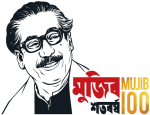 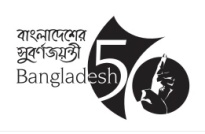 Government of the People’s Republic of BangladeshMinistry of Expatriates’ Welfare and Overseas EmploymentProbashi Kalyan Bhaban71-72 Eskaton Garden, Ramna, DhakaWelfare Branchwww.probashi.gov.bdAPPLICATION FORM FOR CIP (NRB) 2023Category 3 : Importer for Bangladeshi Goodsক্যাটাগরী ৩: বিদেশে বাংলাদেশি পণ্যের আমদানিকারক1.  Applicant’s Name (In Bangla):2. Applicant’s Name (In English):3.  Father’s/ Spouse Name (In Bangla)4. Father’s/ Spouse Name (In English):5. Mother’s  Name (In Bangla):6. Mother’s Name (In English):9.   Present Address (Overseas Working place):10.  Permanent Address in Bangladesh:16. Import Information: A. Company details (Overseas): B. Details of imported products: [July 2021- June 2022]C. Transaction details: [July 2021- June 2022] 17. Import through PRC (Proceeds Realization Certificate): [If any]18. Please tick the Appropriate Box: Terms and Conditions: I Agree with the terms & Conditions of CIP (NRB) Application and confirm that the above mentioned information is true to my knowledge. If proved otherwise, I shall be held fully responsible.  7. National ID No8.  Date of BirthDay MonthYear CountryPhonePhoneMobile-E-mail-11.  Contact Person (Applicant’s relative/nearest person) in Bangladesh and his/her address:11.  Contact Person (Applicant’s relative/nearest person) in Bangladesh and his/her address:PhoneMobile-12.  Educational Qualification:13.  Passport’s Details13.  Passport’s DetailsBangladesh Passport NoBangladesh Passport NoPlace of IssuePlace of IssueDate of expiryDate of expiry14. TIN15. Period of Stay in abroadYear- Month-Name & AddressRelationship with the applicantName and address of Bangladeshi ExporterName/CategoriesQuantityValue (FOB) [US Dollar]Equivalent BDTDate of TransactionBank & Branch (In Overseas)AccountNumberBank & Branch (In Bangladesh)Account NumberAmount (USD)Equivalent BDTi)ii)iii)iv)Description of the goodsBank & BranchValue (FOB) [US Dollar)Equivalent BDTAre you currently a loan defaulter (Bank/Financial Institutions)YesNoIf yes, the name of Bank/ Financial Institutions & concerned year: YesNoWhether convicted/charged with moral turpitude in last five year?YesNoWhether convicted under Money Laundering Prevention Act 2002?YesNoWhether previously selected for CIP (NRB)? YesNoApplicant’s signature & dateNB : 1. All fields must be filled up.       2. All information should be filled up with capital letters.